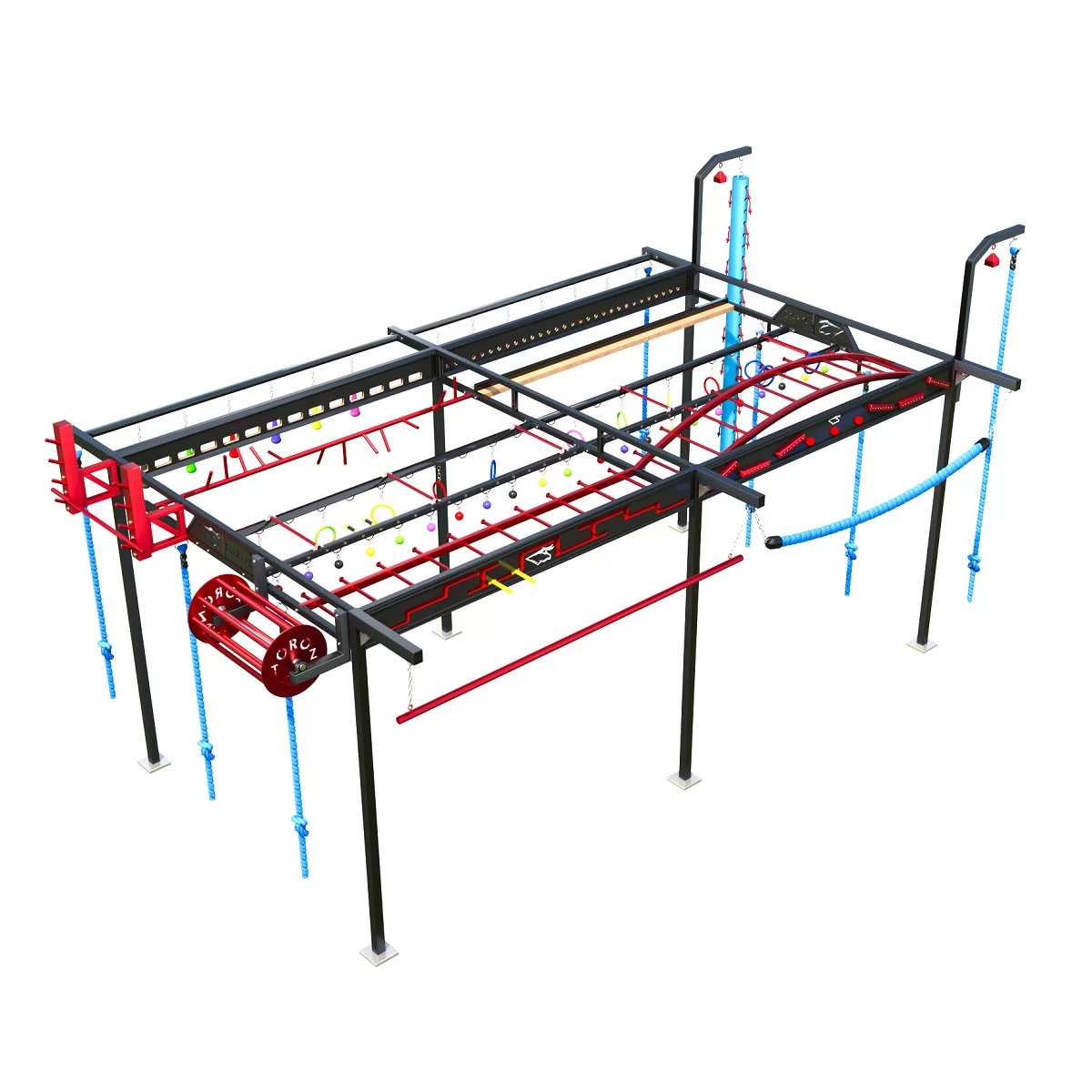 KLATKA OCR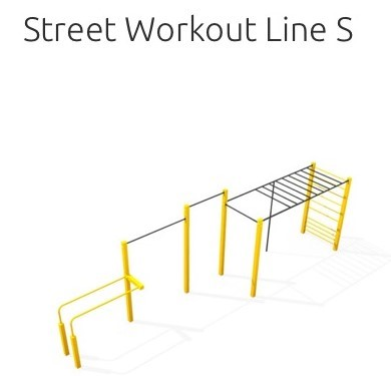 STREET WORKOUT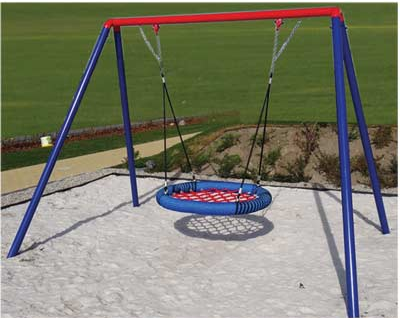 HUŚTAWKA BOCIANIE GNIAZDO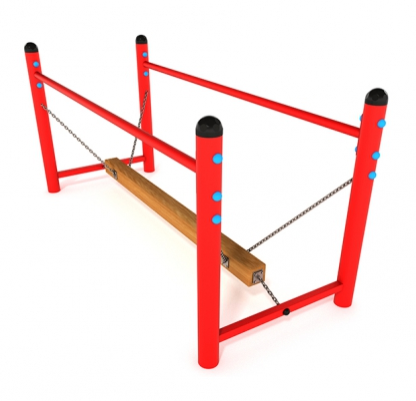 RÓWNOWAŻNIA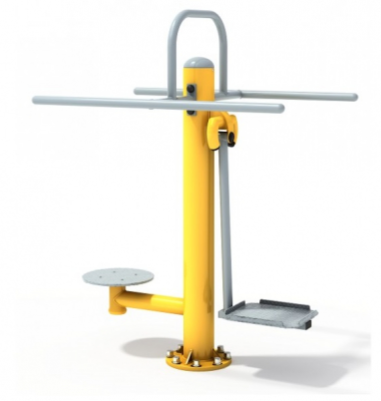 WAHADŁO I ORBITEK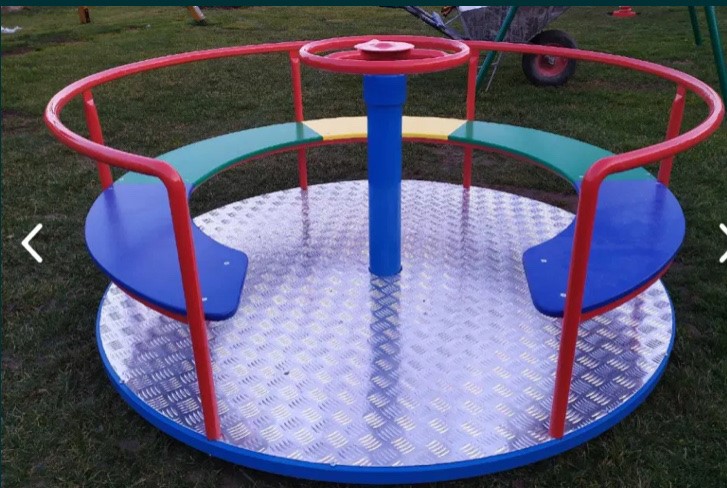 KARUZELA